RENCANAPEMBELAJARAN(Course Plan)NAMA MATA KULIAHINSTITUT TEKNOLOGI HARAPAN BANGSA20182017/2018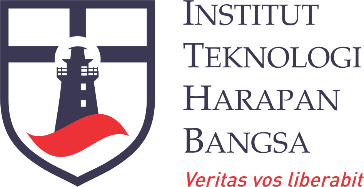 Course PlanIT - 962Medan Elektromagnetik & Saluran TransmisiDr. Adya PramuditaDEPARTEMEN TEKNOLOGI INFORMASIINSTITUT TEKNOLOGI HARAPAN BANGSA2018SEMESTER GENAP 2017/2018(IT-962) Medan Elektromagnetik dan Saluran TransmisiKONTEKS MATA KULIAH DALAM GRADUATE PROFILEMatakuliah ini bertujuan untuk mengembangkan:Kompetensi: mampu merencanakan, mengimplementasikan, dan mengoptimalisasikan pengembangan telekomunikasi, khususnya bagian saluran transmisi sesuai dengan spesifikasi yang dibutuhkan.Karakter: sikap yang berorientasi pada tujuan, serta kemampuan bekerjasama.Komitmen: kesadaran dan komitmen untuk melakukan hal-hal yang menambah nilai (value creating) di manapun mahasiswa kelak berkarir.SASARAN KULIAH (LEARNING OUTCOMES)Setelah mengikuti mata kuliah ini mahasiswa diharapkan untuk mampu:Memahami medan elektromagnetik: Persamaan Maxwell dan perambatan gelombang.Memahami konsep saluran transmisi dan penyesuai impedansi.Mampu menguji, mengukur, dan menganalisis kinerja sistem telekomunikasi untuk menyajikan solusi terhadap permasalahan.MATERI KULIAHAnalisis vektor dan sistem koordinat; Persamaan Maxwell dalam bentuk integral; Persamaan Maxwell dalam bentuk differensial; Persamaan Maxwell dan propagasi gelombang datar di udara bebas dan di dalam medium; Perambatan gelombang lintas medium dengan observasi kasus jatuh normal terhadap bidang batas; Perambatan gelombang yang jatuh membentuk sudut terhadap bidang batas; Pengantar saluran transmisi dan bumbung gelombangDAFTAR PUSTAKAIskandar, Magdy F., Electromagnetic Fields and Waves. Waveland Press, Inc., 2000Alaydrus, Mudrik. Saluran Transmisi Telekomunikasi. Graha Ilmu.EVALUASI DAN PENILAIANKEHADIRAN	Minimal 80% sebagai syarat diprosesnya nilai.KUISDirencanakan akan dilaksanakan beberapa kali selama 1 semester dengan menggunakan bahan yang sudah dipelajari pada pertemuan sebelumnya. Jadwal pelaksanaan kuis diumumkan terlebih dahulu di kelas. Jika ada mahasiswa yang berhalangan hadir, maka tidak akan diadakan kuis susulan.TUGAS BESARTugas besar dalam mata kuliah ini direncanakan membuat aplikasi sederhana sesuai topik yang ditentukan.Pengaturan tugas ini adalah sebagai berikut:  Satu kelompok terdiri dari 2-3 orangSetiap kelompok harus: Mempresentasikan hasil tugasnya.Menyerahkan laporan lengkap (2-3 halaman) yang berisi uraian tugas dan analisisnya.Petunjuk teknis tugas besar ini akan dibagikan secara tersendiri.JADWAL PERKULIAHANProgram Studi:Teknologi InformasiKode Mata Kuliah:IT-962Bobot SKS:3Status Revisi:0Tanggal Efektif:MEDAN ELEKTROMAGNETIK & SALURAN TRANSMISIDisiapkan olehDiperiksa olehDisetujui olehDr. Adya PramuditaDr. Herry I. SitepuDr. Ir. Roland Y.H. Silitonga, M.T.Dosen/Dosen PengampuKetua Program StudiDirektur AkademikLearning OutcomesKuis(30%)Tugas/PR(30%)UTS(30%)UAS(30%)Sasaran 1Sasaran 2Sasaran 3MINGGU KE-TOPIKTUJUANPERSIAPAN(bahan yang harus  dibaca mahasiswa sebelum kuliah)1Analisis vektor dan sistem koordinatRef. 1 Bab 12Persamaan Maxwell dalam bentuk integralRef. 1 Bab 13Persamaan Maxwell dalam bentuk diferensial (1)Ref. 1 Bab 24Persamaan Maxwell dalam bentuk diferensial (2) dan syarat batas. Ref. 1 Bab 25Persamaan Maxwell dan propagasi gelombang datar di udara bebas dan di dalam medium (1)Ref. 1 Bab 36Persamaan Maxwell dan propagasi gelombang datar di udara bebas dan di dalam medium (2)Ref. 1 Bab 37UTSMinggu ke-1 s.d. 68Konsep dasar Perambatan gelombang elektromagnetik lintas mendium.Ref. 1 Bab 49Perambatan gelombang yang jatuh normal terhadap bidang batas (1)Ref. 2 Bab10Perambatan gelombang yang jatuh membentuk sudut terhadap bidang batas, tegak lurus bidang dan paralel bidang.Ref. 2 Bab11Pengantar teori saluran transmisiRef. 2 Bab12Konsep persamaan, parameter dan karakteristik saluran transmisi, Smith chart.Ref. 2 Bab13Rangkaian penyesuai impedansiRef. 2 Bab14Bumbung gelombang, karakteristik Dan parameter Minggu ke-1 s.d. 1315UAS